PLAN RATUNKOWY NURKOWISKA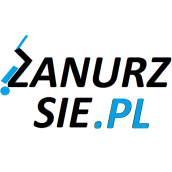 ZAKRZÓWEK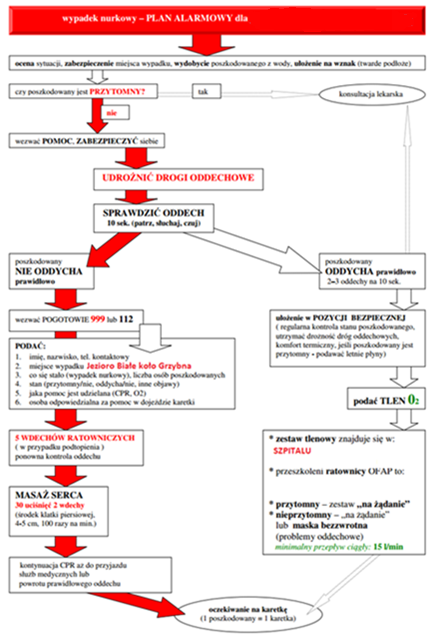 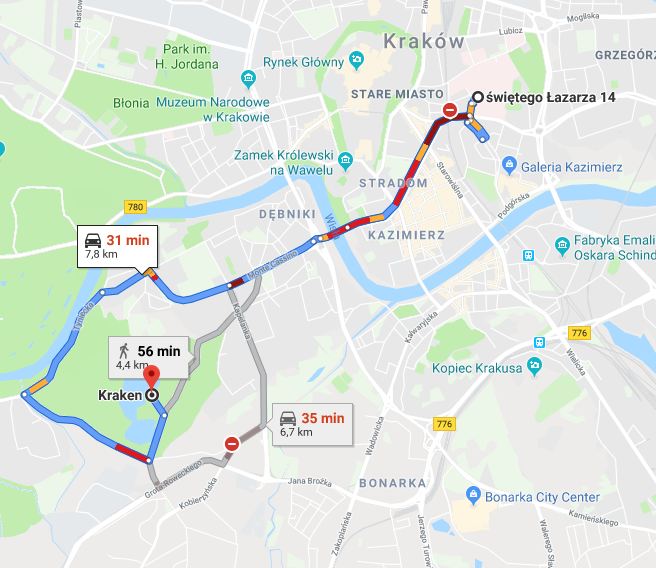 TELEFONY ALARMOWE:PLAN UTWORZONY 08.04.2019r.  - PRZED NURKOWANIEM NALEŻY POTWIERDZIĆ DANEZANURZSIE.PLPortal tworzony przez nurków dla nurkówkontakt@zanurzsie.pl, 506-687-199, www.zanurzsie.plSZPITAL11212 424 42 72ul. świętego Łazarza 14, Kraków8 km/30minSTRAŻ POŻARNA99812 653 23 65ul. Obrońców Modlina 2, Kraków9 km/30 minPOLICJA99712 615 20 00Jana Zamoyskiego 20/22, Kraków6,5 km /20 minKOMORA DEKOMPRESYJNA12 64 68 319os. Złotej Jesieni 1, Kraków15km/40minLEKARZ DYŻURNY KRAJ22 831-34-40Od 16:00 do 8:00Lotnicze pogotowie Rat.509 142 245ul. Wielicka 105 Kraków - KR098km/23minDAN Polska58 622-51-63Od 8:00 do 15:00